	Vadovaudamasi Lietuvos Respublikos vietos savivaldos įstatymo 16 straipsnio 2 dalies 26 punktu, 18 straipsnio 1 dalimi, Pagėgių savivaldybės tarybos 2020 m. rugsėjo 24 d. sprendimu Nr. T-184 „Dėl ilgalaikio materialiojo turto perdavimo valdyti patikėjimo teise Pagėgių savivaldybės viešajai įstaigai „Pagėgių pirminės sveikatos priežiūros centras“, Pagėgių savivaldybės taryba nusprendžia:	1. Pripažinti netekusiu galios Pagėgių savivaldybės tarybos 2018 m. balandžio 25 d. sprendimą Nr. T-67 „Dėl patalpų suteikimo pagal panaudos sutartį Pagėgių savivaldybės viešajai įstaigai „Pagėgių pirminės sveikatos priežiūros centras““.	2. Sprendimą paskelbti Pagėgių savivaldybės interneto svetainėje www.pagegiai.lt.	Šis sprendimas gali būti skundžiamas Regionų apygardos administracinio teismo Klaipėdos rūmams (Galinio Pylimo g. 9, 91230 Klaipėda) Lietuvos Respublikos administracinių bylų teisenos įstatymo nustatyta tvarka per 1 (vieną) mėnesį nuo sprendimo paskelbimo ar įteikimo suinteresuotiems asmenims dienos.SUDERINTA:Administracijos direktorius                                                                               Virginijus Komskis      Dokumentų valdymo ir teisės skyriaus vyresnioji specialistė                           Ingrida Zavistauskaitė       Civilinės metrikacijos ir viešosios tvarkos skyriaus vyriausioji specialistė − kalbos ir archyvo tvarkytoja                                       Laimutė Mickevičienė  Parengė Laimutė Šegždienė,Turto ir ūkio skyriaus vedėjo pavaduotoja                         Pagėgių savivaldybės tarybos                 veiklos reglamento                 2 priedasSPRENDIMO PROJEKTO „ PAGĖGIŲ SAVIVALDYBĖS TARYBOS 2018 M. balandžio 25 D. SPRENDIMO  NR. T-67 „DĖL paTALPŲ SUTEIKIMO PAGAL PANAUDOS SUTARTĮ pagėgių savivaldybės VIEŠAJAI ĮSTAIGAI „PAGĖGIŲ PIRMINĖS SVEIKATOS PRIEŽIŪROS CENTRAS““ PRIPAŽINIMO NETEKUSIU GALIOS“AIŠKINAMASIS RAŠTAS2020-09-28	1. Parengto projekto tikslai ir uždaviniai: pripažinti netekusiu galios Pagėgių savivaldybės tarybos 2019 m. balandžio 25 d. sprendimą Nr. T-67 „Dėl patalpų suteikimo pagal panaudos sutartį Pagėgių savivaldybės viešajai įstaigai „Pagėgių pirminės sveikatos priežiūros centras““.  	 2. Kaip šiuo metu yra sureguliuoti projekte aptarti klausimai: Vadovaujantis Lietuvos Respublikos sveikatos priežiūros įstaigų įstatymo 36 straipsnio 3 dalimi, sveikatos priežiūros įstaigos turtą  turi valdyti patikėjimo teise. Todėl naikinamas tarybos sprendimas, kuriuo patalpos buvo perduotos pagal panaudos sutartį.    	 3. Kokių teigiamų rezultatų laukiama: perduotas turtas bus įrašytas į Pagėgių PSPC buhalterinę apskaitą.     	4. Galimos neigiamos priimto projekto pasekmės ir kokių priemonių reikėtų imtis, kad tokių pasekmių būtų išvengta:  priėmus sprendimą neigiamų pasekmių nenumatoma.     	5. Kokius galiojančius aktus (tarybos, mero, savivaldybės administracijos direktoriaus) reikėtų pakeisti ir panaikinti, priėmus sprendimą pagal teikiamą projektą.     	6. Jeigu priimtam sprendimui reikės kito tarybos sprendimo, mero potvarkio ar administracijos direktoriaus įsakymo, kas ir kada juos turėtų parengti: Pagėgių savivaldybės administracijos Turto ir ūkio skyrius.    	7. Ar reikalinga atlikti sprendimo projekto antikorupcinį vertinimą: nereikalinga.    	8. Sprendimo vykdytojai ir įvykdymo terminai, lėšų, reikalingų sprendimui įgyvendinti, poreikis (jeigu tai numatoma – derinti su Finansų skyriumi): Savivaldybės administracija. Sprendimui įgyvendinti savivaldybės biudžeto lėšų nereikės.     	9. Projekto rengimo metu gauti specialistų vertinimai ir išvados, ekonominiai apskaičiavimai (sąmatos)  ir konkretūs finansavimo šaltiniai:           	 10. Projekto rengėjas ar rengėjų grupė. Turto ir ūkio skyriaus vedėjo pavaduotoja Laimutė Šegždienė, tel. 8 441 70 410.         	 11. Kiti, rengėjo nuomone,  reikalingi pagrindimai ir paaiškinimai: projektas parengtas vadovaujantis Lietuvos Respublikos vietos savivaldos įstatymo 18 straipsnio 1 dalimi, Pagėgių savivaldybės tarybos 2020 m. rugsėjo 24 d. sprendimu Nr. T-184 „Dėl ilgalaikio materialiojo turto perdavimo valdyti patikėjimo teise Pagėgių savivaldybės viešajai įstaigai „Pagėgių pirminės sveikatos priežiūros centras““.Turto ir ūkio skyriaus vedėjo pavaduotoja                                                             Laimutė Šegždienė	Vadovaudamasi Lietuvos Respublikos vietos savivaldos įstatymo 16 straipsnio 2 dalies 26 punktu, Lietuvos Respublikos valstybės ir savivaldybių turto valdymo, naudojimo ir disponavimo juo įstatymo 14 straipsnio 1 dalies 2 punktu, Pagėgių savivaldybei nuosavybės teise priklausančio turto valdymo, naudojimo ir disponavimo juo tvarkos aprašo, patvirtinto Pagėgių savivaldybės tarybos 2015 m. vasario 10 d. sprendimu Nr. T-27 „Dėl Pagėgių savivaldybei nuosavybės teise priklausančio turto valdymo, naudojimo ir disponavimo juo tvarkos aprašo patvirtinimo“, 11 punktu, 16.2 papunkčiu ir atsižvelgdama į Pagėgių savivaldybės viešosios įstaigos Pagėgių pirminės sveikatos priežiūros centro direktorės 2018 m. balandžio 3 d. raštą Nr. 84 „Dėl panaudos sutarties pratęsimo“, Pagėgių savivaldybės taryba n u s p r e n d ž i a :	      1. Suteikti Pagėgių savivaldybės viešajai įstaigai Pagėgių pirminės sveikatos priežiūros centrui neatlygintinai valdyti ir naudoti pagal panaudos sutartį 10 metų laikotarpiui Pagėgių savivaldybei nuosavybės teise priklausančias ir šiuo metu Pagėgių savivaldybės Vilkyškių Johaneso Bobrovskio gimnazijos patikėjimo teise valdomas patalpas: Nr. 1-64 (plotas - 34,52 kv. m), Nr. 1-65 (plotas - 5,73 kv. m), Nr. 1-66 (plotas - 5,73 kv. m), Nr. 1-67 (plotas - 11,32 kv. m), Nr. 1-68 (plotas - 10,05 kv. m), Nr. 1-69 (plotas - 10,13 kv. m), Nr. 1-70 (plotas - 1,83 kv. m), Nr. 1-71 (plotas - 12,30 kv. m), iš viso bendras plotas - 91,61 kv. m, esančias pastate, kurio unikalus Nr. 8893-5007-9010, pažymėjimas plane 2C2p, kadastro duomenų fiksavimo data 2007-09-28, registro Nr. 50/144180, inventorinės bylos Nr. 7508, adresu: Prano Lukošaičio g. 18, Vilkyškių mstl., Vilkyškių sen., Pagėgių sav., nuostatuose numatytai veiklai vykdyti.	2. Įpareigoti Pagėgių savivaldybės Vilkyškių Johaneso Bobrovskio gimnazijos direktorę Rimą Auštrienę ir Pagėgių savivaldybės viešosios įstaigos Pagėgių pirminės sveikatos priežiūros centro direktorę Viltę Miškinienę pasirašyti panaudos sutartį ir perdavimo − priėmimo aktą.	3. Sprendimą paskelbti Pagėgių savivaldybės interneto svetainėje www.pagegiai.lt.              Šis sprendimas gali būti skundžiamas Regionų apygardos administracinio teismo Klaipėdos rūmams (Galinio Pylimo g. 9, 91230 Klaipėda) Lietuvos Respublikos administracinių bylų teisenos įstatymo nustatyta tvarka per 1 (vieną) mėnesį nuo sprendimas paskelbimo dienos. Savivaldybės meras 				Virginijus Komskis                                                                                                  Projektas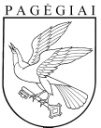 Pagėgių savivaldybės tarybasprendimas PAGĖGIŲ SAVIVALDYBĖS TARYBOS 2018 M. balandžio 25 D. SPRENDIMO NR. T-67 „DĖL paTALPŲ SUTEIKIMO PAGAL PANAUDOS SUTARTĮ pagėgių savivaldybės VIEŠAJAI ĮSTAIGAI „PAGĖGIŲ PIRMINĖS SVEIKATOS PRIEŽIŪROS CENTRAS““ PRIPAŽINIMO NETEKUSIU GALIOS2020 m. rugsėjo 28 d. Nr. T1-216Pagėgiai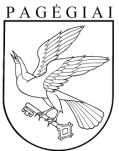 Pagėgių savivaldybės tarybasprendimasdėl PATALPŲ SUTEIKIMO PAGAL panaudos sutartį pagėgių savivaldybės VIEŠAJAI ĮSTAIGAI PAGĖGIŲ PIRMINĖS SVEIKATOS PRIEŽIŪROS CENTRUI2018 m. balandžio 25 d. Nr. T-67Pagėgiai